APT Coordination Meetings during WTSA-16AGENDA OF THE 4th APT COORDINATION MEETING FOR WTSA-1612:30 – 13:30 hrs, 31 October 2016Cesar 1 Room Introduction by ChairmanUpdate on Status of ACPs including:general status of ACPissues unsolved yet, if anyany proposal for consolidated actions as APT at COM level and Plenary level and HoD Meeting,  if necessaryInformation exchange among the regionsCEPTCITEL (10:00hrs. 31 Oct)RCCEG-ITRTeller for Voting ProcessSchedule of the APT Coordination Meetings during WTSA-16Any other issueClosing____________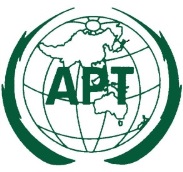 ASIA-PACIFIC TELECOMMUNITYAPT Conference Preparatory Group for WTSA-16APT Conference Preparatory Group for WTSA-16